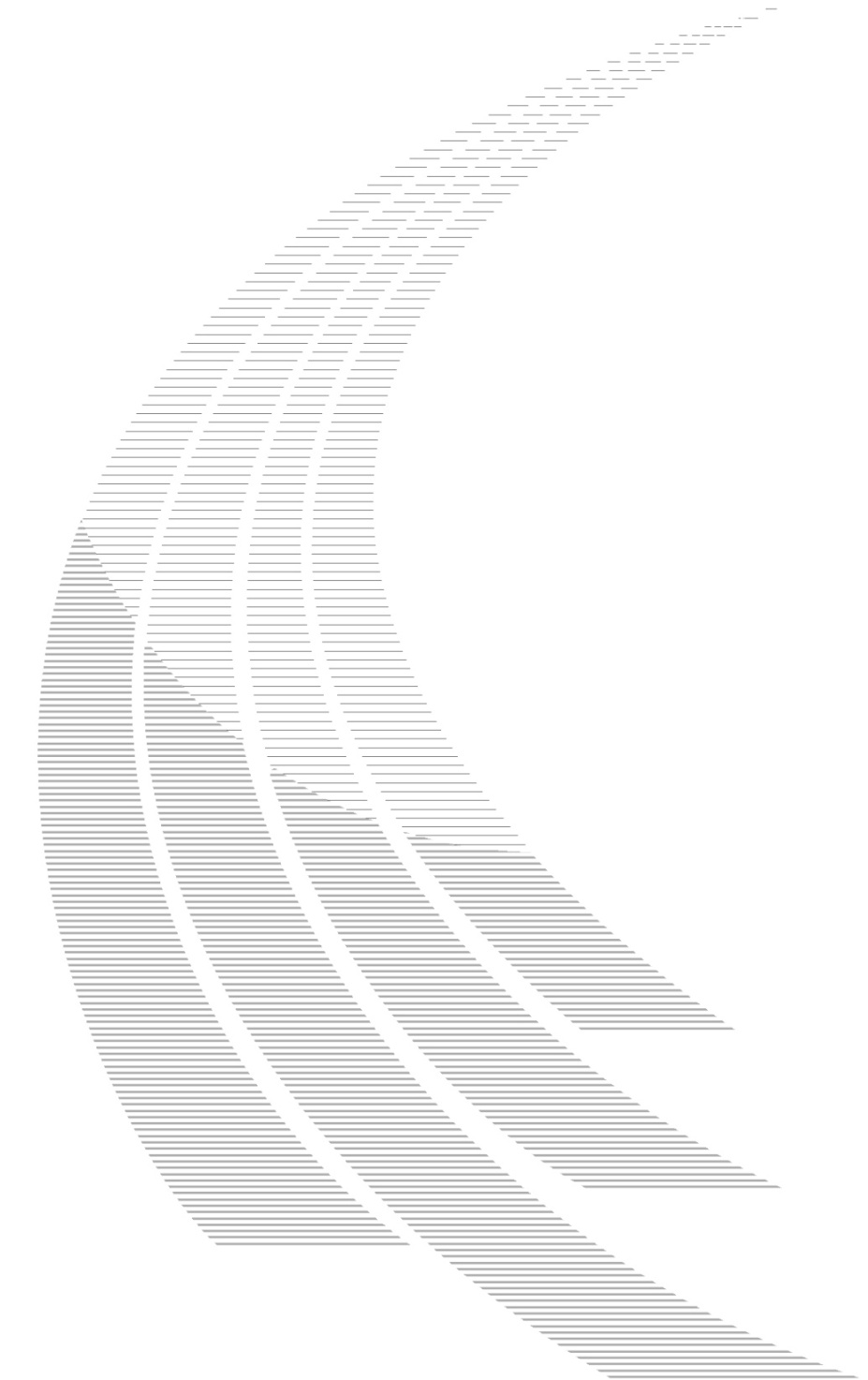 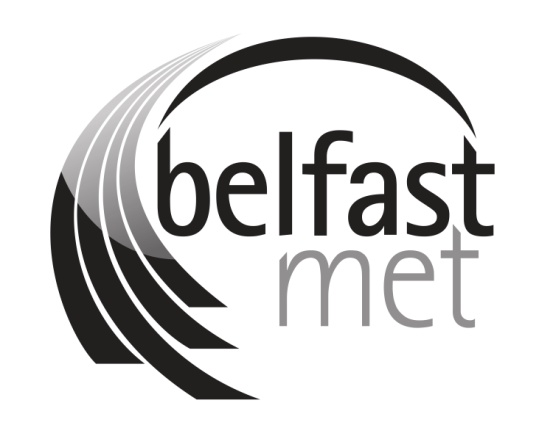 Standard Operating ProcedureVersion Scope of SOP:		Academic staff and students		SOP Owner:		Quality Assurance Date Approved:		Approved By:		Status:		Publication Date:		Review Date:		Document HistoryVersion control detailsDistribution This document has been distributed as follows:What are extenuating circumstances? Extenuating Circumstances are circumstances beyond your control which either prevented you from attending an examination or submitting part or all your coursework by the due deadline date. If you attended an examination, or submitted coursework, but your performance was adversely affected by extenuating circumstances. Anything which is unforeseeable or unpreventable may be considered an extenuating circumstance (for example, you could not write because you suffered a broken arm just prior to an examination or a family bereavement). Standard Operational Guidance AimBelfast Metropolitan College is committed to providing students with the right to present evidence of Extenuating Circumstances that have affected their performance or ability to submit work.How do I present details of my extenuating circumstances?The form, known as the EC1 form, has been designed to give you the opportunity to set out the details of your extenuating circumstances. Any evidence in support of your claim should be submitted with the form and submitted to your course director/co-ordinator. Where appropriate, a student could approach the College’s counselling service to provide evidence in support of your claim of extenuating circumstances. When do I present details of my Extenuating Circumstances? The EC1 form should be submitted via email at the earliest opportunity to your course director/coordinator:Examination - submit on day one of illness/absence and no later than 5 days following the examination date.Coursework – submit on day one of illness/absence and no later than 5 days following the submission due date.Note: information submitted later may be considered by Exam Boards under exceptional circumstances. Claims are reviewed by course director/coordinator prior to exam board.What Types of Evidence do I use?Self-CertificationAbsences of five working days or lessExamples include a short illness where medical/GP attention is not required, e.g., Norovirus, gastroenteritis, acute period pain, flu, food poisoning.Complete relevant sections of form including a personal written explanation of your illness/absence.Evidence Based AbsenceAbsence of over five working days or absence where medical attention is required.Examples including personal, compassionate circumstances and/or the need to seek medical attention.Complete relevant sections of form including personal written explanation of your circumstances plus a medical certificate and/or any evidence from a counsellor or therapist or Student Wellbeing team where appropriate.Normally the maximum EC1 use is three times across a course in a single academic year.Note for students with a disability or long-term medical condition: Students with an episodic or fluctuating medical condition who are known to Student Wellbeing and have reasonable adjustment recommendations in place will have to notify their Course Director/coordinator of their inability to attend or submit but will not need to self-certify for a disability related absence of less than 5 working days.To whom do I present details of extenuating circumstances?The completed form together with any supporting documentation must be presented to your Course Director/Coordinator.What will happen to my completed form?By submitting the EC1 form using self-certification or by providing evidence, you are declaring that the information is true and complete.Prior to completing the EC1 form, you are strongly advised to read the submission and grading procedures for assignments for the relevant Awarding Organisation for further details on Extenuating Circumstances.Your submission will be considered through the appropriate channels and the outcome communicated to you. If the evidence is accepted, you will be given the opportunity to be assessed on a further occasion in the appropriate examination(s) or coursework. Please note that a successful outcome will always involve further assessment or an extension of time to complete coursework in the module(s) concerned; the examiners will not give you additional marks to compensate for your extenuating circumstances.If you submit your EC1 within 5 days following attendance at an examination (or submission of coursework), this indicates that your examination script (or coursework) should be discounted, and it will not be marked.Any students found to have submitted fabricated or falsified EC1 information to the College, will be subject to investigation and disciplinary procedures.What if I need extra support? If you have a medical condition or other disability and have not communicated this to anyone, please contact the inclusive Learning team on your campus to get reasonable adjustment recommendations in place to support your study needs. For more information, contact Inclusive Learning via InclusiveLearning@belfastmet.ac.uk or 02890265097.Extenuating Circumstances Form			EFFECT OF EXTENUATING CIRCUMSTANCESThe completed form should be submitted to your course director/coordinator.SECTION B: TO BE COMPLETED COURSE DIRECTOR/COORDINATORRetrospective EC1 Self-certification will not be accepted.No more than 3 Self-certifications across a course will be accepted in an academic year.For EC1 Self-certification Monitoring PurposesVersion NumberAuthorReason for Change and ChangesDate1.0Nicola BellUpdate for OU (Open University)19/9/23NameDate Published on intranet/website25/09/2023Communicated to academic staff02/10/2023PERSONAL AND COURSE INFORMATIONPERSONAL AND COURSE INFORMATIONPERSONAL AND COURSE INFORMATIONPERSONAL AND COURSE INFORMATIONPERSONAL AND COURSE INFORMATIONPERSONAL AND COURSE INFORMATIONPERSONAL AND COURSE INFORMATIONPERSONAL AND COURSE INFORMATIONName (in full)Student number:Student number:Course Code:Course Title:Course Title:Year of Study:Course Tutor:Course Tutor:Email:UNIT/ MODULE INFORMATIONPlease provide the information below for each unit/ module affected by extenuating circumstances. You should read the Standard Operating procedure carefully before completing this section: Type and Date of Assessment The following codes only should be used to indicate Type of Assessment: CT=class test, ES=essay, EX=examination, PR=project, PT=presentation, O=other. A separate entry should be provided for each type of assessment listed. The date entered should be the date of the examination or class test, or submission deadline for coursework. Type of Circumstance The following codes only should be used to indicate Type of Circumstances: N = Non-attendance at examination or non-submission of coursework. P = Performance affected by extenuating circumstances.UNIT/ MODULE INFORMATIONPlease provide the information below for each unit/ module affected by extenuating circumstances. You should read the Standard Operating procedure carefully before completing this section: Type and Date of Assessment The following codes only should be used to indicate Type of Assessment: CT=class test, ES=essay, EX=examination, PR=project, PT=presentation, O=other. A separate entry should be provided for each type of assessment listed. The date entered should be the date of the examination or class test, or submission deadline for coursework. Type of Circumstance The following codes only should be used to indicate Type of Circumstances: N = Non-attendance at examination or non-submission of coursework. P = Performance affected by extenuating circumstances.UNIT/ MODULE INFORMATIONPlease provide the information below for each unit/ module affected by extenuating circumstances. You should read the Standard Operating procedure carefully before completing this section: Type and Date of Assessment The following codes only should be used to indicate Type of Assessment: CT=class test, ES=essay, EX=examination, PR=project, PT=presentation, O=other. A separate entry should be provided for each type of assessment listed. The date entered should be the date of the examination or class test, or submission deadline for coursework. Type of Circumstance The following codes only should be used to indicate Type of Circumstances: N = Non-attendance at examination or non-submission of coursework. P = Performance affected by extenuating circumstances.UNIT/ MODULE INFORMATIONPlease provide the information below for each unit/ module affected by extenuating circumstances. You should read the Standard Operating procedure carefully before completing this section: Type and Date of Assessment The following codes only should be used to indicate Type of Assessment: CT=class test, ES=essay, EX=examination, PR=project, PT=presentation, O=other. A separate entry should be provided for each type of assessment listed. The date entered should be the date of the examination or class test, or submission deadline for coursework. Type of Circumstance The following codes only should be used to indicate Type of Circumstances: N = Non-attendance at examination or non-submission of coursework. P = Performance affected by extenuating circumstances.UNIT/ MODULE INFORMATIONPlease provide the information below for each unit/ module affected by extenuating circumstances. You should read the Standard Operating procedure carefully before completing this section: Type and Date of Assessment The following codes only should be used to indicate Type of Assessment: CT=class test, ES=essay, EX=examination, PR=project, PT=presentation, O=other. A separate entry should be provided for each type of assessment listed. The date entered should be the date of the examination or class test, or submission deadline for coursework. Type of Circumstance The following codes only should be used to indicate Type of Circumstances: N = Non-attendance at examination or non-submission of coursework. P = Performance affected by extenuating circumstances.UNIT/ MODULE INFORMATIONPlease provide the information below for each unit/ module affected by extenuating circumstances. You should read the Standard Operating procedure carefully before completing this section: Type and Date of Assessment The following codes only should be used to indicate Type of Assessment: CT=class test, ES=essay, EX=examination, PR=project, PT=presentation, O=other. A separate entry should be provided for each type of assessment listed. The date entered should be the date of the examination or class test, or submission deadline for coursework. Type of Circumstance The following codes only should be used to indicate Type of Circumstances: N = Non-attendance at examination or non-submission of coursework. P = Performance affected by extenuating circumstances.UNIT/ MODULE INFORMATIONPlease provide the information below for each unit/ module affected by extenuating circumstances. You should read the Standard Operating procedure carefully before completing this section: Type and Date of Assessment The following codes only should be used to indicate Type of Assessment: CT=class test, ES=essay, EX=examination, PR=project, PT=presentation, O=other. A separate entry should be provided for each type of assessment listed. The date entered should be the date of the examination or class test, or submission deadline for coursework. Type of Circumstance The following codes only should be used to indicate Type of Circumstances: N = Non-attendance at examination or non-submission of coursework. P = Performance affected by extenuating circumstances.UNIT/ MODULE INFORMATIONPlease provide the information below for each unit/ module affected by extenuating circumstances. You should read the Standard Operating procedure carefully before completing this section: Type and Date of Assessment The following codes only should be used to indicate Type of Assessment: CT=class test, ES=essay, EX=examination, PR=project, PT=presentation, O=other. A separate entry should be provided for each type of assessment listed. The date entered should be the date of the examination or class test, or submission deadline for coursework. Type of Circumstance The following codes only should be used to indicate Type of Circumstances: N = Non-attendance at examination or non-submission of coursework. P = Performance affected by extenuating circumstances.Module TitleModule TitleType and date of assessmentType and date of assessmentType and date of assessmentType of circumstance (codes above)Type of circumstance (codes above)TutorModule TitleModule TitleTypeDateDateType of circumstance (codes above)Type of circumstance (codes above)TutorDETAILS OF EXTENUATING CIRCUMSTANCES – Self certification or  Evidence basedDETAILS OF EXTENUATING CIRCUMSTANCES – Self certification or  Evidence basedDETAILS OF EXTENUATING CIRCUMSTANCES – Self certification or  Evidence basedDETAILS OF EXTENUATING CIRCUMSTANCES – Self certification or  Evidence basedDETAILS OF EXTENUATING CIRCUMSTANCES – Self certification or  Evidence basedDETAILS OF EXTENUATING CIRCUMSTANCES – Self certification or  Evidence basedNature of difficulty(please tick as appropriate)IllnessYes/NoOther personal circumstancesOther personal circumstancesYes/NoDate(s) on which you were affected.Date(s) on which you were affected.Date(s) on which you were affected.Absence from studySelf-Certification OptionAre you Certifying for a period of up to five working days due to short term illness/absence only?Absence from studySelf-Certification OptionAre you Certifying for a period of up to five working days due to short term illness/absence only?Absence from studySelf-Certification OptionAre you Certifying for a period of up to five working days due to short term illness/absence only?Absence from studySelf-Certification OptionAre you Certifying for a period of up to five working days due to short term illness/absence only?Absence from studySelf-Certification OptionAre you Certifying for a period of up to five working days due to short term illness/absence only?Yes/NoEvidence based absenceWere you absent from the College for more than five working days as a result of your extenuating circumstance (illness or other personal circumstances)?Evidence based absenceWere you absent from the College for more than five working days as a result of your extenuating circumstance (illness or other personal circumstances)?Evidence based absenceWere you absent from the College for more than five working days as a result of your extenuating circumstance (illness or other personal circumstances)?Evidence based absenceWere you absent from the College for more than five working days as a result of your extenuating circumstance (illness or other personal circumstances)?Evidence based absenceWere you absent from the College for more than five working days as a result of your extenuating circumstance (illness or other personal circumstances)?Yes/NoSupporting evidence for absences of over five working daysSupporting evidence for absences of over five working daysSupporting evidence for absences of over five working daysSupporting evidence for absences of over five working daysSupporting evidence for absences of over five working daysSupporting evidence for absences of over five working daysDo you have medical certificate(s) or other supporting evidence?Do you have medical certificate(s) or other supporting evidence?Do you have medical certificate(s) or other supporting evidence?Do you have medical certificate(s) or other supporting evidence?Yes/NoYes/NoIf ‘YES’ is the evidence attached?If ‘YES’ is the evidence attached?If ‘YES’ is the evidence attached?If ‘YES’ is the evidence attached?Yes/NoYes/NoIf you do not have evidence, you should explain the nature of your difficultiesIf you do not have evidence, you should explain the nature of your difficultiesIf you do not have evidence, you should explain the nature of your difficultiesIf you do not have evidence, you should explain the nature of your difficultiesIf you do not have evidence, you should explain the nature of your difficultiesIf you do not have evidence, you should explain the nature of your difficultiesPlease explain the effect of the Extenuating Circumstances on performance in the assessments listed at “Type of Circumstance.” (You may continue a separate sheet if necessary).Please explain the effect of the Extenuating Circumstances on performance in the assessments listed at “Type of Circumstance.” (You may continue a separate sheet if necessary).Please explain the effect of the Extenuating Circumstances on performance in the assessments listed at “Type of Circumstance.” (You may continue a separate sheet if necessary).Please explain the effect of the Extenuating Circumstances on performance in the assessments listed at “Type of Circumstance.” (You may continue a separate sheet if necessary).Please state what your preferred outcome would be (e.g., specify the length of extension requested for coursework).Please state what your preferred outcome would be (e.g., specify the length of extension requested for coursework).Please state what your preferred outcome would be (e.g., specify the length of extension requested for coursework).Please state what your preferred outcome would be (e.g., specify the length of extension requested for coursework).I confirm that to the best of my knowledge the information given on this form is a true and accurate statement of my personal circumstances. I agree to my information being referred to Student Wellbeing team to provide additional support if appropriate.I confirm that to the best of my knowledge the information given on this form is a true and accurate statement of my personal circumstances. I agree to my information being referred to Student Wellbeing team to provide additional support if appropriate.I confirm that to the best of my knowledge the information given on this form is a true and accurate statement of my personal circumstances. I agree to my information being referred to Student Wellbeing team to provide additional support if appropriate.I confirm that to the best of my knowledge the information given on this form is a true and accurate statement of my personal circumstances. I agree to my information being referred to Student Wellbeing team to provide additional support if appropriate.Student SignatureDateModule/unit name and codeConsideration of Evidence(Tick as appropriate)Consideration of Evidence(Tick as appropriate)Recommendations of Course Director/coordinatorModule/unit name and codeUpheldRejectedRecommendations of Course Director/coordinatorIs this the first Self-certification?Is this the first Self-certification?Yes/NoIf Yes – Provide detailsIf NoHow many previous Self-certifications have been submitted?If NoHow many previous Self-certifications have been submitted?Is there a recurring illness that requires evidence from a GP/medical practitioner?Is there a recurring illness that requires evidence from a GP/medical practitioner?Is there an attendance issue?Is there an attendance issue?Is a referral to Student Wellbeing required?Is a referral to Student Wellbeing required?Comments:Is this current Self-certification accepted?Comments:Is this current Self-certification accepted?